ÇANAKKALE BİGA AKSAZ BALIKÇI BARINAĞI ONARIM VE TEVSİİ İNŞAATI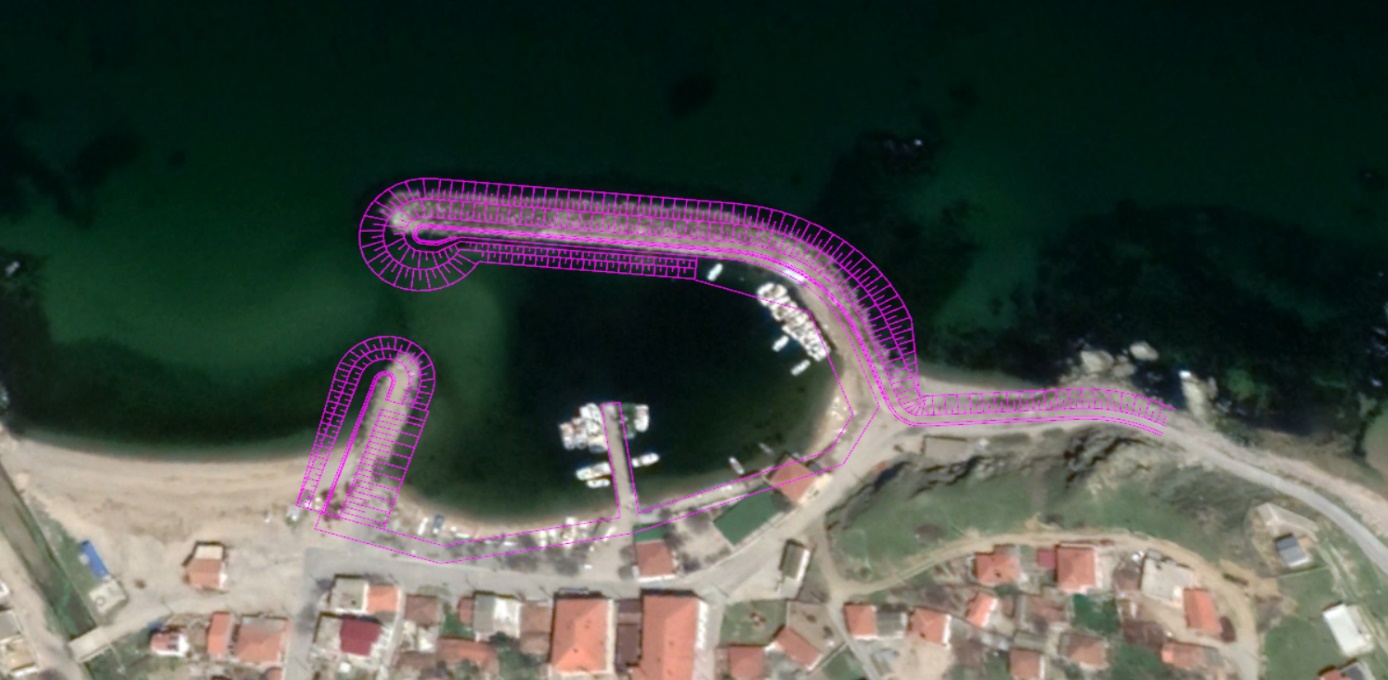 Konumu		: Çanakkale Proje bedeli		:  37.200.000 TLBaşlama-Bitiş	: 2018-2024Teknik özellikler	: Ana Mendirek Onarımı: 185 m , Tali Mendirek Onarımı: 50 m, Rıhtım   : 133,53 m (-2m), 80 m (-3m), Çekek Yeri Onarımı  : 40 m, Kazıklı İskele : 40m x 6m